岩大グローカルアルムナイネットワーク（ROCKS）登録用紙Thank you for joining us!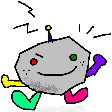 ふりがな氏　　名Name     写　　真Photo国　　籍Nationality     写　　真Photo現　　職Position Title,Affiliation     写　　真Photo卒業学部／研究科学科等Department Completed連 絡 先Contact お住まいの国／都道府県Country/Prefecture例：東京　e.g. Tokyo例：東京　e.g. Tokyo連 絡 先Contact 電 話Phone連 絡 先Contact e-mail備考Remark協力可能な活動等Available Cooperation例）同窓会イベント参加、イベント企画、セミナー講師　等例）同窓会イベント参加、イベント企画、セミナー講師　等例）同窓会イベント参加、イベント企画、セミナー講師　等イベント等協力可能曜日・時間帯Available date and time for events例）土日、平日夜１７：００以降　等例）土日、平日夜１７：００以降　等例）土日、平日夜１７：００以降　等自己PRSelf-Introduction for Iwate University website（岩手大学国際交流HPにて写真とともに紹介します）HPへ掲載可否（名前、学部、現職、自己PR、顔写真）可　不可　　　（どちらかを消してください）Do you agree to be listed on our website (name, faculty, current position, personal statement, photo)　YES/NO (please delete one of them.)可　不可　　　（どちらかを消してください）Do you agree to be listed on our website (name, faculty, current position, personal statement, photo)　YES/NO (please delete one of them.)可　不可　　　（どちらかを消してください）Do you agree to be listed on our website (name, faculty, current position, personal statement, photo)　YES/NO (please delete one of them.)